The George Lucht EthicsEndowment FundSponsored by The Rotary Club of Maple Grove Foundation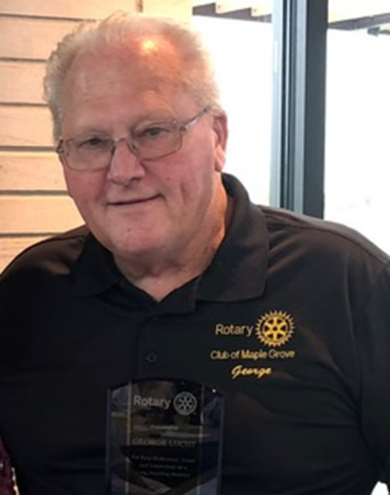 How to donateCHECKS:  Make out to The Rotary Club of Maple Grove Foundation mail to The Rotary Club of Maple Grove  PO Box 1831, Maple Grove, MN 55369ONLINE:www.maplegroverotary.orgclub information -> donate to foundation -> George Lucht Ethics Endowment Fund from drop downADDITIONAL:In-kind appreciated stockQualified Charitable Distributions from IRAsPlanned gifts naming The Rotary Club of Maple Grove Foundation a beneficiary in your IRA or estate planDonor Advised FundsFor further questions and information:Please contact Tony Kieffer at tony.kieffer@gmail.com or 612 803-8389